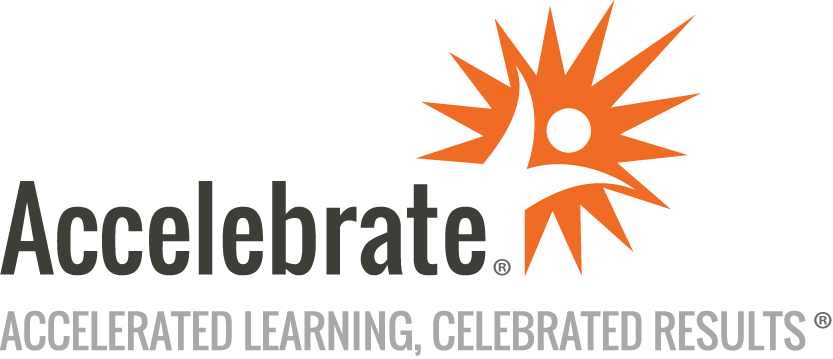 Implement a Data Warehouse with Microsoft Fabric (DP-602)Course Number: MOC-DP-602
Duration: 1 dayOverviewThis official Microsoft training course, Implement a Data Warehouse with Microsoft Fabric (DP-602T00), teaches attendees the data warehousing process and how to load, monitor, and query a warehouse in Microsoft Fabric.This learning path helps prepare your team for Exam DP-600: Implementing Analytics Solutions Using Microsoft Fabric.PrerequisitesAll attendees must be familiar with basic data concepts and terminology.MaterialsAll Microsoft training students receive Microsoft official courseware.For all Microsoft Official Courses taught in their entirety that have a corresponding certification exam, an exam voucher is included for each participant.Software Needed on Each Student PCAttendees will not need to install any software on their computer for this class. The class will be conducted in a remote environment that Accelebrate will provide; students will only need a local computer with a web browser and a stable Internet connection. Any recent version of Microsoft Edge, Mozilla Firefox, or Google Chrome will be fine.ObjectivesCreate a relational data warehouse and integrate it easily with other elements of an end-to-end analytics solutionImplement advanced query processing and full transactional T-SQL capabilities for easy data management and analysisMonitor a data warehouse to understand the activity that occurs within itOutlineIntroductionGet started with Data Warehouses in Microsoft FabricUnderstand data warehouse fundamentalsUnderstand data warehouses in FabricQuery and transform dataPrepare data for analysis and reportingSecure and monitor your data warehouseAnalyze data in a data warehouse3Load Data into a Microsoft Fabric Data WarehouseExplore data load strategiesUse data pipelines to load a warehouseLoad data using T-SQLLoad and transform data with Dataflow Gen2Load data into a warehouse in Microsoft Fabric3Query a Data Warehouse in Microsoft FabricUse the SQL query editorExplore the visual query editorUse client tools to query a warehouseQuery a data warehouse in Microsoft Fabric3Monitor a Microsoft Fabric Data WarehouseMonitor capacity metricsMonitor current activityMonitor queriesMonitor a data warehouse in Microsoft Fabric3Conclusion